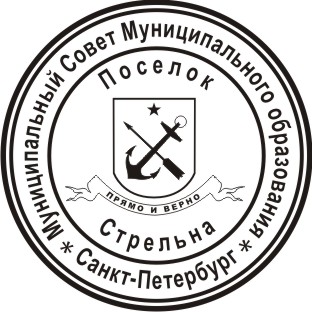 МУНИЦИПАЛЬНЫЙ СОВЕТ ВНУТРИГОРОДСКОГО МУНИЦИПАЛЬНОГО ОБРАЗОВАНИЯ САНКТ-ПЕТЕРБУРГА ПОСЕЛОК СТРЕЛЬНАVI СОЗЫВАРЕШЕНИЕот 27 июля  2021 года                                                                              № 40(в ред. Решения от 28.09.2021 № 51)Об утверждении перечня должностей муниципальной службы в Муниципальном Совете Муниципального образования поселок Стрельна, при назначении на которые граждане и при замещении которых муниципальные служащие обязаны представлять сведения о своих доходах, об имуществе и обязательствах имущественного характера и сведения о доходах, об имуществе и обязательствах имущественного характера своих супруги (супруга) и несовершеннолетних детей
(наименование в ред. Решения от 28.09.2021 № 51)В соответствии со статьями 8, 8.1 Федерального закона от 25.12.2008 № 273-Ф3 «О противодействии коррупции», статьей 15 Федерального закона от 02.03.2007 № 25-ФЗ "О муниципальной службе в Российской Федерации, статьей 8_2 Закона Санкт-Петербурга от 02.02.2000 № 53-8 «О регулировании отдельных вопросов муниципальной службы в Санкт-Петербурге», Уставом Внутригородского муниципального образования Санкт-Петербурга поселок СтрельнаМУНИЦИПАЛЬНЫЙ СОВЕТРЕШИЛ:1. Утвердить Перечень должностей муниципальной службы в  Муниципальном Совете Муниципального образования поселок Стрельна, при назначении на которые граждане и при замещении которых муниципальные служащие обязаны представлять сведения о своих доходах, об имуществе и обязательствах имущественного характера и сведения о доходах, об имуществе и обязательствах имущественного характера своих супруги (супруга) и несовершеннолетних детей. (пункт 1 в ред. Решения от 28.09.2021 № 51)2. Контроль за исполнением настоящего решения возложить на Главу Муниципального образования поселок Стрельна Беленкова Валерия Николаевича.3. Настоящее решение вступает в силу с момента его официального опубликования (обнародования).Глава Муниципального образования,исполняющий полномочияпредседателя Муниципального Совета                                                    В.Н. БеленковПеречень должностей муниципальной службы в  Муниципальном Совете Муниципального образования поселок Стрельна, при назначении на которые граждане и при замещении которых муниципальные служащие обязаны представлять сведения о своих доходах, об имуществе и обязательствах имущественного характера и сведения о доходах, об имуществе и обязательствах имущественного характера своих супруги (супруга) и несовершеннолетних детей.(наименование в ред. Решения от 28.09.2021 № 51)Приложениек Решению МС МО пос. Стрельна от  27 июля 2021 г.                № 40 1.      Специалист первой категории